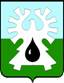 ГОРОДСКОЙ ОКРУГ УРАЙ			  Ханты-Мансийский автономный округ-ЮграАДМИНИСТРАЦИЯ ГОРОДА УРАЙПояснительная запискак проекту постановления администрации города Урай«О внесении изменений в  муниципальную программу «Развитие жилищно-коммунального комплекса и повышение энергетической эффективности в городе Урай на 2019 - 2030 годы»            Проект постановления администрации города Урай «О внесении изменений в муниципальную программу «Развитие жилищно-коммунального комплекса и повышения энергетической эффективности в городе Урай» на 2019-2030 годы разработан в соответствии с Порядком принятия решения о разработке муниципальных программ муниципального образования городской округ город Урай, их формирования, утверждения и реализации, утвержденным постановлением администрации города Урай от 25.06.2019 года №1524 «О муниципальных программах муниципального образования городской округ город Урай».            Данный проект постановления  подготовлен в соответствии с рекомендациями,  полученными по результатам проведенной оценки эффективности муниципальной  программы за 2020 год и приведения в соответствии с бюджетной росписью, согласно Решения Думы города Урай от 29.04.2021 №33 «О внесении изменений в бюджет городского округа Урай Ханты-Мансийского автономного округа - Югры на 2021 год и на плановый период 2022 и 2023 годов» и приказа Комитета по финансам администрации города Урай от 17.05.2021 № 14-од «О внесении изменений в сводную бюджетную роспись».                                                       1.В Паспорте муниципальной программы:        1.1.Строку 9 Паспорта муниципальной программы изложить в новой редакции.        1.2.Строку 11 Паспорта муниципальной программы изложить в новой редакции: 1. Источником финансового обеспечения муниципальной программы является бюджет городского округа город Урай, бюджет Ханты-Мансийского автономного округа – Югры и иные источники финансирования (внебюджетные средства).2. Для реализации муниципальной программы всего необходимо 3 263 254,6тыс. рублей; 1) на 2019 год – 226 285,2 тыс. рублей; 2) на 2020 год – 295 144,3 тыс. рублей; 3) на 2021 год – 300 627,1 тыс. рублей; 4) на 2022 год – 269 957,7 тыс. рублей; 5) на 2023 год – 267 920,4 тыс. рублей; 6) на 2024 год – 280 121,7 тыс. рублей; 7) на 2025 год – 305 716,7 тыс. рублей; 8) на 2026 год – 308 746,7 тыс. рублей; 9) на 2027 год – 252 183,7 тыс. рублей; 10) на 2028 год – 252 183,7 тыс. рублей; 11) на 2029 год – 252 183,7 тыс. рублей; 12) на 2030 год – 252 183,7 тыс. рублей.         2. Таблица 1 «Целевые показатели муниципальной программы» изложина в новой редакции, в связи с изменениями значения показателей : 1.Целевой показатель  №2  «Фактический уровень собираемости платы граждан за предоставленные жилищно-коммунальные услуги» предлагается проектом постановления исключить, так как целевой показатель  был внесен в муниципальную программу «Развитие жилищно-коммунального комплекса и повышение энергетической эффективности в городе Урай» на 2019-2030 годы на основании: Приказа Депжкх ХМАО-Югры 33-ПР-95 от 23.05.2018;  пункта 3.4 Протокола заседания комиссии по вопросам обеспечения устойчивого развития экономики и социальной стабильности, мониторингу достижения целевых показателей социально-экономического развития ХМАО-Югры от 10.02.2017 №185, Протокола рабочего совещания в режиме ВКС Депжкх и энергетики Югры с администрациями муниципальных образований, общественными советами при муниципальных образованиях по вопросам ЖКХ, управляющими и ресурсоснабжающими организациями по вопросу снижения (недопущения роста) задолженности населения за жилищно-коммунальные услуги от 17.05.2019.           Во исполнение  протокольных поручений Депжкх ХМАО-Югры постановлением администрации города Урай от  14.01.2020 №21 были внесены изменения в ранее принятый Комплекс мер («дорожную карту») по развитию жилищно-коммунального комплекса города Урай Ханты-Мансийского автономного округа – Югры  на 2016 – 2020 годы (постановление администрации от 08.12.2016 № 3794).  В Раздел 5 «Реализация комплекса мер по снижению и ликвидации просроченной задолженности населения за предоставленные жилищно-коммунальные услуги»  приложения к постановлению внесен количественный плановый показатель – «Уровень собираемости платежей населения за жилищно-коммунальные услуги: ежегодно до 100%»;            В 2021 году приказом Департамента жилищно-коммунального комплекса и энергетики Ханты-Мансийского автономного округа – Югры от 12.03.2021 №33-ПР-22 «О комплексе мероприятий, направленных на недопущение роста задолженностей в сфере жилищно-коммунального комплекса и энергетики Ханты-Мансийского автономного округа – Югры» отменено действие приказа Депжкх ХМАО-Югры 33-ПР-95 от 23.05.2018. Таким образом, отменено и требование по внесению показателя - «Уровень собираемости платежей населения за жилищно-коммунальные услуги: ежегодно до 100%».         В связи с истечением срока действия «дорожной карты» по развитию жилищно-коммунального комплекса города Урай Ханты-Мансийского автономного округа – Югры  на 2016 – 2020 годы, а также во исполнение приказа Депжкх от 12.03.2021 №33-ПР-22  утвержден новый План мероприятий («Дорожная карта») по взаимодействию Департамента жилищно-коммунального комплекса и энергетики Ханты-Мансийского автономного округа-Югры, гарантирующих поставщиков энергетических ресурсов, Управления Федеральной службы судебных приставов и структурных подразделений, направленный на недопущение роста задолженностей организаций коммунального комплекса и потребителей коммунальных услуг, разработанный в соответствии с приложением 2 к приказу (постановление администрации города Урай от 05.04.2021 №873).           В разработанном новом Плане мероприятий (комплексе мер) направленном на недопущение роста задолженности организаций коммунального комплекса и потребителей коммунальных услуг (ресурсов) города Урай показатель – «Уровень собираемости платы граждан за предоставленные жилищно-коммунальные услуги» исключен.           Кроме того, в государственной программе ХМАО – Югры «Жилищно-коммунальный комплекс и городская среда», утвержденной постановлением Правительства  ХМАО-Югры от 05.10.2018 №347-п не предусмотрен целевой показатель «фактический уровень собираемости платы граждан за предоставленные жилищно-коммунальные услуги», он был внесен в муниципальную программу только на основании протокольных поручений. Согласно  Комплексу мер («дорожной карты») по развитию жилищно-коммунального комплекса города Урай Ханты-Мансийского автономного округа – Югры  на 2016 – 2020 годы (постановление администрации от 08.12.2016 № 3794) уровень собираемости 100% был предусмотрен на срок с 2019 года до конца реализации  «дорожной карты», то есть до конца  2020 года.           Показатель по уровню собираемости платежей населения за жилищно-коммунальные услуги в целом по муниципальному образованию в течение длительного периода удерживается на внутреннем контроле МКУ «УЖКХ» и ежегодно проводимыми мероприятиями ресурсоснабжающими организациями и управляющими компаниями города по недопущению роста задолженности за ЖКУ.         Благодаря проводимым мероприятиям за период с 2014 года показатель уровня собираемости поднялся с 99,0% до 100%, в том числе: 2014 – 99%; 2015 - 99,3%; 2016– 99,9%; 2017 – 100%; 2018 – 100%; 2019 – 100%; 2020 – 100%.          Динамика показателей показывает, что уровень платежей населения достиг 100% уже в 2017 году. Мероприятие Комплекса мер («дорожная карта») по достижению стопроцентного уровня платежей выполнено.          Доказательством достижения целевого уровня показателя фактического  уровня сбора населения за ЖКУ к 2020 году до  100%, являются  отчеты в Депжкх ХМАО-Югры по выполнению Комплекса мер «дорожной карты» по развитию жилищно-коммунального комплекса города Урай Ханты-Мансийского автономного округа – Югры  на 2016 – 2020 годы, а также новый  Комплекс мер «дорожная карта», утвержденная постановлением администрации от 05.04.2021 №873, где этот показатель не учтен в результате его достижения.          В связи с достижением целевого показателя  «Фактический уровень собираемости платы граждан за предоставленные жилищно-коммунальные услуги» предлагается данный показатель исключить из перечня целевых показателей муниципальной программы.         Планируемые изменения не оказывают влияния на параметры муниципальной программы и не приведут к ухудшению плановых значений целевых индикаторов и показателей муниципальной программы.         2.  В проекте постановления предлагается внести изменение в части корректировки значения показателя  «Доля аварийных многоквартирных жилых домов в общем количестве многоквартирных домов».           В 2020 году была произведена корректировка количества многоквартирных домов. В целях приведения в соответствие с информацией, размещенной в ГИС ЖКХ, в годовой отчет 1-жилфонд были внесены изменения. Количество домов уменьшилось с 474  до 424 МКД. Ранее количество МКД во всех отчетах соответствовало статистическому отчету 1-жилфонд. В данный отчет вносились все МКД по вводу их в эксплуатацию в соответствии с данными МКУ «УГЗиП». Так, например, дом Западный 12 имел 6 единиц (блоков), а теперь считается как один дом т.к. паспорт на дом единый. Аналогично учитывались 2-105, 2-75 и другие. С вводом в эксплуатацию ГИС ЖКХ такие дома учитываются как один дом, так как привязаны к одному лицевому счету. В целях исключения разночтения в статистический отчет 1-жилфонд по состоянию на 31.12.2020 года внесены изменения, которые соответствуют  данным ГИС ЖКХ.           Кроме того, в 2020 году по предписанию прокуратуры города были признаны аварийными 34 МКД, вследствие чего из-за уменьшения количества МКД в городе на конец отчетного периода и признания большого количества домов аварийными отчетный показатель «доля аварийных многоквартирных жилых домов в общем количестве многоквартирных жилых домов» на конец отчетного периода превысил планируемый показатель.           В настоящее время планомерное  ежегодное снижение количества аварийных домов невозможно по следующим причинам:Количество снесенных домов зависит от плана расселения многоквартирных домов, при наличии жилищного фонда для расселения.Ежегодно имеющийся список аварийных домов может увеличиваться, в связи с признанием  аварийными домами дома  деревянного жилищного фонда.               В 2021 были признаны аварийными 4 МКД, запланировано снести 20 МКД и ввести 3 МКД.Прогнозируемое количество многоквартирных домов составит 407 МКД (424-20+3).          Количество домов признанных аварийными на конец 2021 года – 43 МКД (60 – 17) , где: - 60 – количество аварийных домов, согласно реестра жилых домов, признанных аварийными и подлежащими сносу по состоянию на 07.04.2021, размещенного управлением по учету и распределению муниципального жилищного фонда на официальной сайте ОМС г.Урай (реестр составлен с учетом снесенных в начале года 3 аварийных МКД);-  17  – оставшиеся  снести в 2021 году по плану МКД.           На конец 2021 года показатель «доля аварийных многоквартирных жилых домов в общем количестве многоквартирных жилых домов» по оценке составит 10,6%.             2022 год: снос 12 МКД, ввод – 5 МКД, количество МКД на конец 2022 года – 400 МКД (407-12+5). Количество домов признанных аварийными – 31 МКД (43-12).            На конец  2022 года показатель «доля аварийных многоквартирных жилых домов в общем количестве многоквартирных жилых домов» по оценке составит 7,8%.           2023 год: снос 5 МКД, ввод – 6 МКД, количество МКД на конец 2023 года – 401 МКД (400-5-6). Количество домов признанных аварийными – 26 МКД (31-5).             На конец 2023 года показатель «доля аварийных многоквартирных жилых домов в общем количестве многоквартирных жилых домов» по оценке составит 6,5%.           Основание для расчета: 1.  План завершения расселения многоквартирных домов из числа включенных в перспективные перечни на 2021-2023 годы.  2.  Прогноз жилищного строительства на 2021-2024 гг. на территории г.Урай  ХМАО-Югры по состоянию на 15.01.2021 г.         Доля аварийных домов в общем количестве МКД за период с 2024 по 2030 гг. рассчитана ориентировочно с учетом минимального ежегодного сноса и ввода домов.         2024 год: снос 5 МКД, ввод – 4 МКД, количество МКД на конец 2024 года 400 МКД (401-5+4).  Количество домов признанных аварийными  - 21 МКД (26-5). Доля аварийный домов по оценке составит – 5,3%.         2025 год: снос 5 МКД, ввод – 4 МКД, количество МКД на конец 2025 года 399 МКД (400-5+4).  Количество домов признанных аварийными  - 16 МКД (21-5). Доля аварийный домов по оценке составит – 4,0%.         2026 год: снос 5 МКД, ввод – 3 МКД, количество МКД на конец 2026 года 397 МКД (399-5+3).  Количество домов признанных аварийными  - 11 МКД (16-5). Доля аварийный домов по оценке составит – 2,8%.         2027 год: снос 5 МКД, ввод – 3 МКД, количество МКД на конец 2027 года 395 МКД (397-5+3).  Количество домов признанных аварийными  - 6 МКД (11-5). Доля аварийный домов по оценке – 1,5%.         2028 год: снос 3 МКД, ввод –3 МКД, количество МКД на конец 2028 года 395 МКД (395-3+3).  Количество домов признанных аварийными  - 3 МКД (6-3). Доля аварийный домов по оценке составит – 0,8%.         2029 год: снос 2 МКД, ввод –2 МКД, количество МКД на конец 2029 года 395 МКД (395-2+2).  Количество домов признанных аварийными  - 1 МКД (3-2). Доля аварийный домов по оценке составит – 0,3%.         2030 год: снос 1 МКД, ввод –2 МКД, количество МКД на конец 2030 года 396 МКД (395-1+2).  Количество домов признанных аварийными  - 0 МКД (1-1). Доля аварийный домов по оценке составит – 0%.           Муниципальной программой предусмотрено уменьшение доли аварийных многоквартирных жилых домов в общем количестве многоквартирных жилых домов с начала действия программы до окончания ее действия до 0%. По мере проведения расселения аварийных жилых домов, с последующим их сносом целевой показатель программы будет достигнут.         3. В связи с тем, что целевой показатель «Фактический уровень  собираемости взносов на капитальный ремонт общего имущества многоквартирных домов» взаимосвязан с распределением финансовых ресурсов муниципальной программы – мероприятием 1.11 «Оплата взносов на капитальный ремонт общего имущества в многоквартирных домах (за жилые помещения, являющиеся муниципальной собственностью в многоквартирных домах», предлагается вышеуказанный показатель изложить в новой редакции целевой показатель «Фактический уровень оплаты взносов на капитальный ремонт общего имущества в многоквартирных домах (за жилые помещения, являющиеся муниципальной собственностью в многоквартирных домах) не менее 100%».          4.  В соответствии с достигнутыми значениями показателей в 2020 году, а также в связи с вводом в эксплуатацию крытого ледового катка «Урай-Арена» возросло суммарное потребление энергетических ресурсов муниципальными бюджетными учреждениями городского округа Урай, в связи с чем необходима  корректировка  целевых показателей программы:-  «Удельная величина потребления энергетических ресурсов муниципальными бюджетными учреждениями: электрическая энергия».-2021 года 5 825 073,0 кВт/40 680 чел. =143,19 кВт/ч.;-  «Удельная величина потребления энергетических ресурсов муниципальными бюджетными учреждениями: природный газ»-2021 года 365 065,0 куб.м/40 680 чел. =9,0 куб.м/ч.Данные о корректировке позиций приведены в таблице 2  (2021-2030гг.).         Расчет показателей произведен, исходя из проведенного мониторинга потребления газа и электроэнергии крытого ледового катка «Урай-Арена» за 2020 год и за 4 месяца 2021 года, по данным предоставленным АО «Шаимгаз», МАУ «Спортивная школа «Старт», и общего объема потребления электроэнергии муниципальными бюджетными учреждениями за 4 месяца 2021 года, предоставленным АО «Газпром энерго сбыт Тюмень».Основание: 1.Информация АО «Шаимгаз» по потреблению газа бюджетными учреждениями.2.Информация МАУ «Спортивная школа «Старт» о потреблении электроэнергии крытым ледовым катком «Урай-Арена».        5. По результатам проведенной оценки эффективности реализации муниципальной программы«Развитие жилищно-коммунального комплекса и повышение энергетической эффективности в городе Урай на 2019-2030 годы» за 2020 год, в результате проведенного анализа потребления энергетических ресурсов в многоквартирных домах и бюджетных учреждениях городского округа Урай,  вносятся изменения в следующие показатели:          5.1.  Целевой показатель: «Удельная величина потребления энергетических ресурсов в многоквартирных домах: электрическая энергия»  - по результатам 2020 года и проведенного анализа за 4 месяца 2021 года планируется снижение показателя на 5,9%. Удельная величина  потребления энергетических ресурсов в многоквартирных домах: электрическая энергия в 2021 году по оценке составит – 762,1 кВт/на одного проживающего.        5.2.  Целевой показатель: «Удельная величина потребления энергетических ресурсов в многоквартирных домах: природный газ»  - по результатам 2020 года и проведенного анализа за 4 месяца 2021 года планируется снижение показателя на 9,8%. Удельная величина  потребления энергетических ресурсов в многоквартирных домах: природный газ в 2021 году по оценке составит – 186,4 куб.м на одного проживающего.         5.3.  Целевой показатель: «Удельная величина потребления энергетических ресурсов муниципальными бюджетными учреждениями: холодная вода»  по результатам 2020 года и проведенного анализа за 4 месяца 2021 года планируется снижение показателя на 8%. Удельная величина  потребления энергетических ресурсов муниципальными бюджетными учреждениями: холодная вода в 2021 году по оценке составит – 1,38 куб.м на одного человека населения.         5.4.  Целевой показатель : «Удельная величина потребления энергетических ресурсов муниципальными бюджетными учреждениями: горячая вода»  по результатам 2020 года и проведенного анализа за 4 месяца 2021 года планируется снижение показателя на 9,9%. Удельная величина  потребления энергетических ресурсов муниципальными бюджетными учреждениями: горячая вода в 2021 году по оценке составит – 0,363 куб.м на одного человека населения.         5.5.  Целевой показатель: «Удельная величина потребления энергетических ресурсов муниципальными бюджетными учреждениями: тепловая энергия»  по результатам 2020 года и проведенного анализа за 4 месяца 2021 года, учитывая аномально холодные месяцы в январе и феврале 2021 года,  планируется увеличение показателя на 11,1%. Удельная величина  потребления энергетических ресурсов муниципальными бюджетными учреждениями: тепловая энергия в 2021 году по оценке составит – 0,110 Гкал на 1 кв.м общей площади (факт 2020 года – 0,105 Гкал на 1 кв.м общей площади).           Корректировка целевого показателя:-  «Объем вложений частных инвесторов на развитие жилищно-коммунального комплекса муниципального образования на 10 тыс. населения» будет произведена в августе 2021 года после внесения изменений в инвестиционные программы  АО «Урайтеплоэнергия»; - «Объем реализованных мероприятий инвестиционных программ организаций, оказывающих услуги по теплоснабжению на территории муниципального образования, на 10 тыс. населения»,  будет произведена в августе 2021 года после внесения изменений в инвестиционные программы  АО «Урайтеплоэнергия»; - «Доля замены ветхих инженерных сетей теплоснабжения, водоснабжения, водоотведения от общей протяженности ветхих инженерных сетей теплоснабжения, водоснабжения, водоотведения» будет произведена исходя по итогам  9 месяцев 2021 года;- «Доля заемных средств в общем объеме капитальных вложений в системы теплоснабжения, водоснабжения, водоотведения  и очистки сточных вод» будет произведена исходя по итогам 9 месяцев 2021 года.          6 .Таблица  2 «Распределение финансовых ресурсов муниципальной программы» изложина  в новой редакции, в связи с изменением нумерации целевых показателей, согласна Таблицы 1 «Целевые показатели муниципальной программы», а также  объемы финансирования  на 2021- 2023 год приводятся в соответствии с   Решением Думы города Урай от 29.04.2021 №33 «О внесении изменений в бюджет городского округа Урай ХМАО- Югры на 2021 год и на плановый период 2022 и 2023 годов», приказом Комитета по финансам администрации города Урай от 17.05.2021 № 14-од «О внесении изменений в сводную бюджетную роспись». Изменения затронули  следующие пункты муниципальной программы:          6.1.  Пункт .1.1. «Организация содержания дорожного хозяйства»  увеличен   объём финансирования в 2021 году за счёт средств местного бюджета на  сумму 646,3 тыс. руб., в том числе:        1) на выполнение работ по организации пешеходного перехода по ул. Толстого, по устройству дорожного ограждения, дорожных знаков, искусственных дорожных неровностей в районе МБОУ СОШ №2, тротуаров от проезжей части на перекрестке ул.50 лет ВЛКСМ и ул.Нефтяников в размере 594,2 тыс. руб.;        2)на выполнение работ по восстановлению светофора на перекрестке  ул. Яковлева и ул. Узбекистанская в размере 52,1 тыс. руб.          6.2. Пункт 1.3. «Организация содержания мест захоронения и оказание ритуальных услуг» увеличен   объём финансирования в 2021 году за счёт средств местного бюджета на  сумму 3 176,3 тыс. руб. в т.ч.:           1) на оказание услуг по содержанию городских кладбищ №№ 1,2,3,4 в размере 2 976,3 тыс.руб.;          2)на оказание услуг по содержанию городского кладбище 2 А в размере 200,0 тыс. руб.         6.3.Пункт 1.5. «Организация содержания и обустройство объектов благоустройства»:- уменьшен  объём финансирования в 2021 году на  сумму 260,5 тыс. руб.,  в том числе:           1) увеличен объем финансирования на сумму 1 998,0 тыс. руб., в том числе: за счёт  средств бюджета ХМАО-Югры – 1 390,5 тыс. руб., за счет средств местного бюджета 607,5 тыс. руб. на инициативный проект «Создание условий для работы в городе Урай городских центров временного содержания бездомных собак и кошек»;           2) увеличен объем финансирования  на сумму 2 229,9 тыс. руб., том числе: за счёт  средств бюджета ХМАО-Югры – 1 535,0 тыс. руб., за счет средств местного бюджета 694,9 тыс. руб. на инициативный проект «Пусть наш двор станет лучше» Обустройство придомовых территорий в микрорайонах 2 и 2А новыми детскими площадками для игр»;          3) уменьшен объем финансирования за счет местного бюджета на сумму 600,0 тыс.руб. Данная сумма перераспределена на выполнение работ на инициативный проект «Пусть наш двор станет лучше» Обустройство придомовых территорий в микрорайонах 2 и 2А новыми детскими площадками для игр»;         4) уменьшен объем финансирования за счет местного бюджета на сумму 2 976,3 тыс.руб. Данная сумма перераспределена на оказание слуги по содержанию городских кладбищ;          5) уменьшен объем финансирования за счет местного бюджета на сумму 594,2 тыс.руб. Данная сумма перераспределена на выполнение работ по организации пешеходного перехода по ул. Толстого, по устройству дорожного ограждения, дорожных знаков, искусственных дорожных неровностей в районе МБОУ СОШ №2, тротуаров от проезжей части на перекрестке ул.50 лет ВЛКСМ и ул.Нефтяников;          6). уменьшен объем финансирования за счет местного бюджета на сумму 317,9 тыс.руб. Данная сумма перераспределена на выполнение работ на инициативный проект «Пусть наш двор станет лучше» Обустройство придомовых территорий в микрорайонах 2 и 2А новыми детскими площадками для игр».           6.4 Пункт 1.8. «Предоставление субсидий на возмещение недополученных доходов организациям, осуществляющим реализацию населению сжиженного газа по розничным ценам»:            1)увеличен  объём финансирования в 2021 году  за счёт  средств бюджета ХМАО-Югры на сумму  3,3 тыс. руб.;            2)увеличен  объём финансирования в 2022  году  за счёт  средств бюджета ХМАО-Югры на сумму  26,8 тыс. руб.;          3)увеличен  объём финансирования в 2021 году  за счёт  средств бюджета ХМАО-Югры на сумму  117,9 тыс. руб.;          6.5. Пункт 1.13. «Капитальный ремонт коммунальной инфраструктуры города Урай» увеличен   объём финансирования в 2021 году за счёт средств местного бюджета на  сумму 918,9 тыс. руб. для проведения экспертизы сметной документации по объекту «Капитальный ремонт напорного канализационного коллектора».          6.6. Пункт 1.15. «Актуализация  Программы комплексного развития систем коммунальной инфраструктуры города Урай Ханты-Мансийского автономного округа  – Югры на 2016-2026 годы»:- уменьшен   объём финансирования в 2021 году за счёт средств местного бюджета на  сумму 200,0 тыс. руб. Данная сумма перераспределена на оказание слуги по содержанию городского кладбища «2А»;          6.7. Пункт 1.18 «Предоставление субсидии на возмещение расходов организации за доставку населению сжиженного газа для бытовых нужд»:           1) уменьшен объем финансирования  в  2021 году на сумму 15,7 тыс.руб. в том числе за счёт  средств бюджета ХМАО-Югры – 9,4 тыс. руб., за счет средств местного бюджета 6,3 тыс. руб.;            2)  уменьшен объем финансирования  в  2022 году на сумму 9,6 тыс. руб. за счёт  средств бюджета ХМАО-Югры;           3) уменьшен объем финансирования  в  2023 году на сумму 10,5 тыс.руб. счёт  средств бюджета ХМАО-Югры.           С учётом  внесённых изменений  по подпрограмме I – объём финансирования   на  2021 год увеличится     на   4 268,6  тыс. руб., и  составляет  300 627,1 тыс. руб. в том числе:   -  бюджет  ХМАО-Югры    33 765,7 тыс. руб;  -   местный  бюджет    234 787,4 тыс. руб.;           -  иные источники финансирования (внебюджетные средства) – 32 074,0 тыс. руб.           С учётом  внесённых изменений  по подпрограмме I – объём финансирования   на  2022 год составляет 269 957,7 тыс. руб., в том числе:   - бюджет  ХМАО-Югры  -  19 103,5 тыс. руб;  - местный бюджет  -  220 806,2 тыс. руб. - иные источники финансирования (внебюджетные средства) – 30 048,0 тыс. руб.           С учётом  внесённых изменений  по подпрограмме I – объём финансирования   на  2023 год составляет 267 920,4 тыс. руб., в том числе:   - бюджет  ХМАО-Югры  -  13 619,1 тыс. руб.;  - местный бюджет  -  218 209,3 тыс. руб.  - иные источники финансирования (внебюджетные средства) – 36 092,0тыс. руб.            Общий объем финансирования программы составляет    3 263 254,6 тыс. руб., в том числе:    местный бюджет  2 589 519,2 тыс. руб.,  бюджет ХМАО – Югры   437 487,4 тыс. руб., иные источники финансирования (внебюджетные средства) – 236 248,0 тыс. руб.Таблица 2Распределение финансовых ресурсов  муниципальной программы           7.Раздел 2 «Портфели проектов Ханты-Мансийского автономного округа – Югры»  изложено в новой редакции, в связи с изменением нумерации порядкового номера показателя.          8. Приложение 1 к муниципальной программе таблица  «Методика расчета целевых показателей муниципальной программы»  изложина в новой редакции, в связи с изменением расчета целевых показателей.         9. Приложение 3 к муниципальной программе таблица «Публичная декларация о результатах реализации мероприятий муниципальной программы «Развитие жилищно-коммунального комплекса и повышения энергетической эффективности в городе Урай» на 2019-2030 год изложена в новой редакции.Заместитель главы города Урай                                                                                                        А.Ю. АшихминИсполнитель:Ведущий экономист  ПЭО МКУ «УЖКХ города  Урай»Волокитина А.С.. тел 2-84-61 (381)Главный экономист ПЭО МКУ «УЖКХ города Урай»Бердник О.А. тел. 2-84-61(383)628285, микрорайон 2, дом 44,  г.Урай,тел. 2-33-89,2-44-82Ханты-Мансийский автономный округ-Югра,факс(34676) 2-21-40                                                          Тюменская областьE-mail: adm@uray.ru№ 
основного мероприятияОсновные мероприятия муниципальной программы (их взаимосвязь с целевыми показателями муниципальной программы)Ответственный исполнитель/ соисполнитель Ответственный исполнитель/ соисполнитель Источники 
финансированияФинансовые затраты на реализацию (тыс. рублей)Финансовые затраты на реализацию (тыс. рублей)Финансовые затраты на реализацию (тыс. рублей)Финансовые затраты на реализацию (тыс. рублей)Финансовые затраты на реализацию (тыс. рублей)Финансовые затраты на реализацию (тыс. рублей)Финансовые затраты на реализацию (тыс. рублей)Финансовые затраты на реализацию (тыс. рублей)Финансовые затраты на реализацию (тыс. рублей)Финансовые затраты на реализацию (тыс. рублей)Финансовые затраты на реализацию (тыс. рублей)Финансовые затраты на реализацию (тыс. рублей)Финансовые затраты на реализацию (тыс. рублей)Финансовые затраты на реализацию (тыс. рублей)Финансовые затраты на реализацию (тыс. рублей)Финансовые затраты на реализацию (тыс. рублей)Финансовые затраты на реализацию (тыс. рублей)Финансовые затраты на реализацию (тыс. рублей)Финансовые затраты на реализацию (тыс. рублей)Финансовые затраты на реализацию (тыс. рублей)Финансовые затраты на реализацию (тыс. рублей)Финансовые затраты на реализацию (тыс. рублей)№ 
основного мероприятияОсновные мероприятия муниципальной программы (их взаимосвязь с целевыми показателями муниципальной программы)Ответственный исполнитель/ соисполнитель Ответственный исполнитель/ соисполнитель Источники 
финансированиявсего2019 г.2019 г.2020 г.2020 г.2021 г.2021 г.2021 г.2022 г.2022 г.2022 г.2023 г.2023 г.2023 г.2023 г.2024 г.2025 г.2026 г.2027 г.2028 г.2029 г.2030 г.12334566777889991010101111121314151617Подпрограмма 1. Создание условий для обеспечения содержания объектов жилищно-коммунального комплекса города УрайПодпрограмма 1. Создание условий для обеспечения содержания объектов жилищно-коммунального комплекса города УрайПодпрограмма 1. Создание условий для обеспечения содержания объектов жилищно-коммунального комплекса города УрайПодпрограмма 1. Создание условий для обеспечения содержания объектов жилищно-коммунального комплекса города УрайПодпрограмма 1. Создание условий для обеспечения содержания объектов жилищно-коммунального комплекса города УрайПодпрограмма 1. Создание условий для обеспечения содержания объектов жилищно-коммунального комплекса города УрайПодпрограмма 1. Создание условий для обеспечения содержания объектов жилищно-коммунального комплекса города УрайПодпрограмма 1. Создание условий для обеспечения содержания объектов жилищно-коммунального комплекса города УрайПодпрограмма 1. Создание условий для обеспечения содержания объектов жилищно-коммунального комплекса города УрайПодпрограмма 1. Создание условий для обеспечения содержания объектов жилищно-коммунального комплекса города УрайПодпрограмма 1. Создание условий для обеспечения содержания объектов жилищно-коммунального комплекса города УрайПодпрограмма 1. Создание условий для обеспечения содержания объектов жилищно-коммунального комплекса города УрайПодпрограмма 1. Создание условий для обеспечения содержания объектов жилищно-коммунального комплекса города УрайПодпрограмма 1. Создание условий для обеспечения содержания объектов жилищно-коммунального комплекса города УрайПодпрограмма 1. Создание условий для обеспечения содержания объектов жилищно-коммунального комплекса города УрайПодпрограмма 1. Создание условий для обеспечения содержания объектов жилищно-коммунального комплекса города УрайПодпрограмма 1. Создание условий для обеспечения содержания объектов жилищно-коммунального комплекса города УрайПодпрограмма 1. Создание условий для обеспечения содержания объектов жилищно-коммунального комплекса города УрайПодпрограмма 1. Создание условий для обеспечения содержания объектов жилищно-коммунального комплекса города УрайПодпрограмма 1. Создание условий для обеспечения содержания объектов жилищно-коммунального комплекса города УрайПодпрограмма 1. Создание условий для обеспечения содержания объектов жилищно-коммунального комплекса города УрайПодпрограмма 1. Создание условий для обеспечения содержания объектов жилищно-коммунального комплекса города УрайПодпрограмма 1. Создание условий для обеспечения содержания объектов жилищно-коммунального комплекса города УрайПодпрограмма 1. Создание условий для обеспечения содержания объектов жилищно-коммунального комплекса города УрайПодпрограмма 1. Создание условий для обеспечения содержания объектов жилищно-коммунального комплекса города УрайПодпрограмма 1. Создание условий для обеспечения содержания объектов жилищно-коммунального комплекса города Урай1.1.Организация содержания дорожного хозяйства(4)МКУ «УЖКХ г.Урай»;МКУ «УКС                  г.Урай»; органы администрации  города Урай:отдел дорожного хозяйства и транспорта администрации города УрайМКУ «УЖКХ г.Урай»;МКУ «УКС                  г.Урай»; органы администрации  города Урай:отдел дорожного хозяйства и транспорта администрации города Урайвсего:1 089 342,688 530,688 530,698 583,998 583,991 842,991 842,991 842,991 842,990 768,090 768,090 768,090 768,090 768,090 768,089 835,689 835,689 835,689 835,689 835,689 835,689 835,61.1.Организация содержания дорожного хозяйства(4)МКУ «УЖКХ г.Урай»;МКУ «УКС                  г.Урай»; органы администрации  города Урай:отдел дорожного хозяйства и транспорта администрации города УрайМКУ «УЖКХ г.Урай»;МКУ «УКС                  г.Урай»; органы администрации  города Урай:отдел дорожного хозяйства и транспорта администрации города Урайфедеральный бюджет0,00,00,00,00,00,00,00,00,00,00,00,00,00,00,00,00,00,00,00,00,00,01.1.Организация содержания дорожного хозяйства(4)МКУ «УЖКХ г.Урай»;МКУ «УКС                  г.Урай»; органы администрации  города Урай:отдел дорожного хозяйства и транспорта администрации города УрайМКУ «УЖКХ г.Урай»;МКУ «УКС                  г.Урай»; органы администрации  города Урай:отдел дорожного хозяйства и транспорта администрации города Урайбюджет Ханты-Мансийского автономного округа -Югры0,00,00,00,00,00,00,00,00,00,00,00,00,00,00,00,00,00,00,00,00,00,01.1.Организация содержания дорожного хозяйства(4)МКУ «УЖКХ г.Урай»;МКУ «УКС                  г.Урай»; органы администрации  города Урай:отдел дорожного хозяйства и транспорта администрации города УрайМКУ «УЖКХ г.Урай»;МКУ «УКС                  г.Урай»; органы администрации  города Урай:отдел дорожного хозяйства и транспорта администрации города Урайместный бюджет1 089 342,688 530,688 530,698 583,998 583,991 842,991 842,991 842,991 842,990 768,090 768,090 768,090 768,090 768,090 768,089 835,689 835,689 835,689 835,689 835,689 835,689 835,61.1.Организация содержания дорожного хозяйства(4)МКУ «УЖКХ г.Урай»;МКУ «УКС                  г.Урай»; органы администрации  города Урай:отдел дорожного хозяйства и транспорта администрации города УрайМКУ «УЖКХ г.Урай»;МКУ «УКС                  г.Урай»; органы администрации  города Урай:отдел дорожного хозяйства и транспорта администрации города Урайиные источники финансирования 0,00,00,00,00,00,00,00,00,00,00,00,00,00,00,00,00,00,00,00,00,00,01.2Организация содержания мест массового отдыха населения(4)МКУ «УЖКХ г.Урай»МКУ «УЖКХ г.Урай»всего:3 175,7185,1185,1270,6270,6272,0272,0272,0272,0272,0272,0272,0272,0272,0272,0272,0272,0272,0272,0272,0272,0272,01.2Организация содержания мест массового отдыха населения(4)МКУ «УЖКХ г.Урай»МКУ «УЖКХ г.Урай»федеральный бюджет0,00,00,00,00,00,00,00,00,00,00,00,00,00,00,00,00,00,00,00,00,00,01.2Организация содержания мест массового отдыха населения(4)МКУ «УЖКХ г.Урай»МКУ «УЖКХ г.Урай»бюджет Ханты-Мансийского автономного округа -Югры0,00,00,00,00,00,00,00,00,00,00,00,00,00,00,00,00,00,00,00,00,00,01.2Организация содержания мест массового отдыха населения(4)МКУ «УЖКХ г.Урай»МКУ «УЖКХ г.Урай»местный бюджет3 175,7185,1185,1270,6270,6272,0272,0272,0272,0272,0272,0272,0272,0272,0272,0272,0272,0272,0272,0272,0272,0272,01.2Организация содержания мест массового отдыха населения(4)МКУ «УЖКХ г.Урай»МКУ «УЖКХ г.Урай»иные источники финансирования 0,00,00,00,00,00,00,00,00,00,00,00,00,00,00,00,00,00,00,00,00,00,01.3Организация содержания мест захоронения и оказание ритуальных услуг(4)МКУ «УЖКХ г.Урай»МКУ «УЖКХ г.Урай»всего:22 986,02 312,72 312,717,517,53 189,33 189,33 189,33 189,313,013,013,013,013,013,02 491,52 491,52 491,52 491,52 491,52 491,52 491,51.3Организация содержания мест захоронения и оказание ритуальных услуг(4)МКУ «УЖКХ г.Урай»МКУ «УЖКХ г.Урай»федеральный бюджет0,00,00,00,00,00,00,00,00,00,00,00,00,00,00,00,00,00,00,00,00,00,01.3Организация содержания мест захоронения и оказание ритуальных услуг(4)МКУ «УЖКХ г.Урай»МКУ «УЖКХ г.Урай»бюджет Ханты-Мансийского автономного округа -Югры0,00,00,00,00,00,00,00,00,00,00,00,00,00,00,00,00,00,00,00,00,00,01.3Организация содержания мест захоронения и оказание ритуальных услуг(4)МКУ «УЖКХ г.Урай»МКУ «УЖКХ г.Урай»местный бюджет22 986,02 312,72 312,717,517,53 189,33 189,33 189,33 189,313,013,013,013,013,013,02 491,52 491,52 491,52 491,52 491,52 491,52 491,51.3Организация содержания мест захоронения и оказание ритуальных услуг(4)МКУ «УЖКХ г.Урай»МКУ «УЖКХ г.Урай»иные источники финансирования 0,00,00,00,00,00,00,00,00,00,00,00,00,00,00,00,00,00,00,00,00,00,01.4Организация ремонта муниципального  жилищного фонда (4)МКУ «УЖКХ г.Урай»МКУ «УЖКХ г.Урай»всего:6 949,62 214,32 214,32 028,82 028,8902,2902,2902,2902,2902,2902,2902,2902,1902,1902,10,00,00,00,00,00,00,01.4Организация ремонта муниципального  жилищного фонда (4)МКУ «УЖКХ г.Урай»МКУ «УЖКХ г.Урай»федеральный бюджет0,00,00,00,00,00,00,00,00,00,00,00,00,00,00,00,00,00,00,00,00,00,01.4Организация ремонта муниципального  жилищного фонда (4)МКУ «УЖКХ г.Урай»МКУ «УЖКХ г.Урай»бюджет Ханты-Мансийского автономного округа -Югры0,00,00,00,00,00,00,00,00,00,00,00,00,00,00,00,00,00,00,00,00,00,01.4Организация ремонта муниципального  жилищного фонда (4)МКУ «УЖКХ г.Урай»МКУ «УЖКХ г.Урай»местный бюджет6 949,62 214,32 214,32 028,82 028,8902,2902,2902,2902,2902,2902,2902,2902,1902,1902,10,00,00,00,00,00,00,01.4Организация ремонта муниципального  жилищного фонда (4)МКУ «УЖКХ г.Урай»МКУ «УЖКХ г.Урай»иные источники финансирования 0,00,00,00,00,00,00,00,00,00,00,00,00,00,00,00,00,00,00,00,00,00,01.5Организация содержания объектов благоустройства(4)МКУ «УЖКХ г.Урай»МКУ «УКС г.Урай»МКУ «УГЗиП г. Урай»МКУ «УЖКХ г.Урай»МКУ «УКС г.Урай»МКУ «УГЗиП г. Урай»Всего:694 677,465 971,265 971,2124 191,8124 191,868 125,268 125,268 125,268 125,259 059,159 059,159 059,159 059,359 059,359 059,345 124,445 524,445 524,445 524,445 524,445 524,445 524,41.5Организация содержания объектов благоустройства(4)МКУ «УЖКХ г.Урай»МКУ «УКС г.Урай»МКУ «УГЗиП г. Урай»МКУ «УЖКХ г.Урай»МКУ «УКС г.Урай»МКУ «УГЗиП г. Урай»федеральный бюджет0,00,00,00,00,00,00,00,00,00,00,00,00,00,00,00,00,00,00,00,00,00,01.5Организация содержания объектов благоустройства(4)МКУ «УЖКХ г.Урай»МКУ «УКС г.Урай»МКУ «УГЗиП г. Урай»МКУ «УЖКХ г.Урай»МКУ «УКС г.Урай»МКУ «УГЗиП г. Урай»бюджет Ханты-Мансийского автономного округа -Югры11 329,58 404,08 404,00,00,02 925,52 925,52 925,52 925,50,00,00,00,00,00,00,00,00,00,00,00,00,01.5Организация содержания объектов благоустройства(4)МКУ «УЖКХ г.Урай»МКУ «УКС г.Урай»МКУ «УГЗиП г. Урай»МКУ «УЖКХ г.Урай»МКУ «УКС г.Урай»МКУ «УГЗиП г. Урай»местный бюджет683 347,957 567,257 567,2124 191,8124 191,865 199,765 199,765 199,765 199,759 059,159 059,159 059,159 059,359 059,359 059,345 124,445 524,445 524,445 524,445 524,445 524,445 524,41.5Организация содержания объектов благоустройства(4)МКУ «УЖКХ г.Урай»МКУ «УКС г.Урай»МКУ «УГЗиП г. Урай»МКУ «УЖКХ г.Урай»МКУ «УКС г.Урай»МКУ «УГЗиП г. Урай»иные источники финансирования0,00,00,00,00,00,00,00,00,00,00,00,00,00,00,00,00,00,00,00,00,00,01.6Организация электроснабжения уличного освещения          (4)МКУ «УЖКХ г.Урай»МКУ «УЖКХ г.Урай»всего:430 801,434 776,934 776,937 992,437 992,439 674,739 674,739 674,739 674,739 674,739 674,739 674,739 674,739 674,739 674,734 144,034 144,034 144,034 144,034 144,034 144,034 144,01.6Организация электроснабжения уличного освещения          (4)МКУ «УЖКХ г.Урай»МКУ «УЖКХ г.Урай»федеральный бюджет0,00,00,00,00,00,00,00,00,00,00,00,00,00,00,00,00,00,00,00,00,00,01.6Организация электроснабжения уличного освещения          (4)МКУ «УЖКХ г.Урай»МКУ «УЖКХ г.Урай»бюджет Ханты-Мансийского автономного округа -Югры0,00,00,00,00,00,00,00,00,00,00,00,00,00,00,00,00,00,00,00,00,00,01.6Организация электроснабжения уличного освещения          (4)МКУ «УЖКХ г.Урай»МКУ «УЖКХ г.Урай»местный бюджет430 801,434 776,934 776,937 992,437 992,439 674,739 674,739 674,739 674,739 674,739 674,739 674,739 674,739 674,739 674,734 144,034 144,034 144,034 144,034 144,034 144,034 144,01.6Организация электроснабжения уличного освещения          (4)МКУ «УЖКХ г.Урай»МКУ «УЖКХ г.Урай»иные источники финансирования 0,00,00,00,00,00,00,00,00,00,00,00,00,00,00,00,00,00,00,00,00,00,01.7Осуществление переданного отдельного государственного полномочия по организации мероприятий при осуществлении деятельности по обращению  с животными без владельцев  (4)МКУ «УЖКХ г.Урай»МКУ «УЖКХ г.Урай»всего:7 333,9319,1319,11 246,51 246,51 173,21 173,21 173,21 173,21 201,81 201,81 201,81 223,31 223,31 223,3310,0310,0310,0310,0310,0310,0310,01.7Осуществление переданного отдельного государственного полномочия по организации мероприятий при осуществлении деятельности по обращению  с животными без владельцев  (4)МКУ «УЖКХ г.Урай»МКУ «УЖКХ г.Урай»федеральный бюджет0,00,00,00,00,00,00,00,00,00,00,00,00,00,00,00,00,00,00,00,00,00,01.7Осуществление переданного отдельного государственного полномочия по организации мероприятий при осуществлении деятельности по обращению  с животными без владельцев  (4)МКУ «УЖКХ г.Урай»МКУ «УЖКХ г.Урай»бюджет Ханты-Мансийского автономного округа -Югры7 333,9319,1319,11 246,51 246,51 173,21 173,21 173,21 173,21 201,81 201,81 201,81 223,31 223,31 223,3310,0310,0310,0310,0310,0310,0310,01.7Осуществление переданного отдельного государственного полномочия по организации мероприятий при осуществлении деятельности по обращению  с животными без владельцев  (4)МКУ «УЖКХ г.Урай»МКУ «УЖКХ г.Урай»местный бюджет0,00,00,00,00,00,00,00,00,00,00,00,00,00,00,00,00,00,00,00,00,00,01.7Осуществление переданного отдельного государственного полномочия по организации мероприятий при осуществлении деятельности по обращению  с животными без владельцев  (4)МКУ «УЖКХ г.Урай»МКУ «УЖКХ г.Урай»иные источники финансирования 0,00,00,00,00,00,00,00,00,00,00,00,00,00,00,00,00,00,00,00,00,00,01.8Предоставление субсидий на возмещение недополученных доходов организациям, осуществляющим реализацию населению сжиженного газа по розничным ценам(1)органы администрации  города Урай:  сводно-аналитический отдел администрации города Урайорганы администрации  города Урай:  сводно-аналитический отдел администрации города Урайвсего:51 246,72 114,52 114,51 990,01 990,02 190,62 190,62 190,62 190,62 279,72 279,72 279,72 370,82 370,82 370,85 757,35 757,35 757,35 757,35 757,35 757,35 757,31.8Предоставление субсидий на возмещение недополученных доходов организациям, осуществляющим реализацию населению сжиженного газа по розничным ценам(1)органы администрации  города Урай:  сводно-аналитический отдел администрации города Урайорганы администрации  города Урай:  сводно-аналитический отдел администрации города Урайфедеральный бюджет0,00,00,00,00,00,00,00,00,00,00,00,00,00,00,00,00,00,00,00,00,00,01.8Предоставление субсидий на возмещение недополученных доходов организациям, осуществляющим реализацию населению сжиженного газа по розничным ценам(1)органы администрации  города Урай:  сводно-аналитический отдел администрации города Урайорганы администрации  города Урай:  сводно-аналитический отдел администрации города Урайбюджет Ханты-Мансийского автономного округа -Югры51 158,12 114,52 114,51 901,41 901,42 190,62 190,62 190,62 190,62 279,72 279,72 279,72 370,82 370,82 370,85 757,35 757,35 757,35 757,35 757,35 757,35 757,31.8Предоставление субсидий на возмещение недополученных доходов организациям, осуществляющим реализацию населению сжиженного газа по розничным ценам(1)органы администрации  города Урай:  сводно-аналитический отдел администрации города Урайорганы администрации  города Урай:  сводно-аналитический отдел администрации города Урайместный бюджет88,60,00,088,688,60,00,00,00,00,00,00,00,00,00,00,00,00,00,00,00,00,01.8Предоставление субсидий на возмещение недополученных доходов организациям, осуществляющим реализацию населению сжиженного газа по розничным ценам(1)органы администрации  города Урай:  сводно-аналитический отдел администрации города Урайорганы администрации  города Урай:  сводно-аналитический отдел администрации города Урайиные источники финансирования 0,00,00,00,00,00,00,00,00,00,00,00,00,00,00,00,00,00,00,00,00,00,01.9Обеспечение деятельности МКУ «УЖКХ г. Урай»(1-4)МКУ «УЖКХ г.Урай»МКУ «УЖКХ г.Урай»всего:236 585,519 293,519 293,520 163,920 163,919 583,619 583,619 583,619 583,619 564,319 564,319 564,319 564,319 564,319 564,319 773,719 773,719 773,719 773,719 773,719 773,719 773,71.9Обеспечение деятельности МКУ «УЖКХ г. Урай»(1-4)МКУ «УЖКХ г.Урай»МКУ «УЖКХ г.Урай»федеральный бюджет0,00,00,00,00,00,00,00,00,00,00,00,00,00,00,00,00,00,00,00,00,00,01.9Обеспечение деятельности МКУ «УЖКХ г. Урай»(1-4)МКУ «УЖКХ г.Урай»МКУ «УЖКХ г.Урай»бюджет Ханты-Мансийского автономного округа -Югры0,00,00,00,00,00,00,00,00,00,00,00,00,00,00,00,00,00,00,00,00,00,01.9Обеспечение деятельности МКУ «УЖКХ г. Урай»(1-4)МКУ «УЖКХ г.Урай»МКУ «УЖКХ г.Урай»местный бюджет236 585,519 293,519 293,520 163,920 163,919 583,619 583,619 583,619 583,619 564,319 564,319 564,319 564,319 564,319 564,319 773,719 773,719 773,719 773,719 773,719 773,719 773,71.10Снос аварийных многоквартирных жилых домов(2)МКУ «УЖКХ г.Урай»МКУ «УЖКХ г.Урай»всего:27 841,76 223,56 223,54 593,44 593,45 494,35 494,35 494,35 494,34 550,54 550,54 550,52 571,42 571,42 571,4629,8629,8629,8629,8629,8629,8629,81.10Снос аварийных многоквартирных жилых домов(2)МКУ «УЖКХ г.Урай»МКУ «УЖКХ г.Урай»федеральный бюджет0,00,00,00,00,00,00,00,00,00,00,00,00,00,00,00,00,00,00,00,00,00,01.10Снос аварийных многоквартирных жилых домов(2)МКУ «УЖКХ г.Урай»МКУ «УЖКХ г.Урай»бюджет Ханты-Мансийского автономного округа -Югры1 811,21 154,31 154,3   656,9   656,90,00,00,00,00,00,00,00,00,00,00,00,00,00,00,00,00,01.10Снос аварийных многоквартирных жилых домов(2)МКУ «УЖКХ г.Урай»МКУ «УЖКХ г.Урай»местный бюджет26 030,55 069,25 069,23 936,53 936,55 494,35 494,35 494,35 494,34 550,54 550,54 550,52 571,42 571,42 571,4629,8629,8629,8629,8629,8629,8629,81.11Оплата взносов на капитальный ремонт общего имущества в многоквартирных домах (за жилые помещения, являющиеся муниципальной собственностью в многоквартир ных домах) (3)МКУ «УЖКХ г.Урай»МКУ «УЖКХ г.Урай»всего:47 264,14 033,64 033,64 065,54 065,54 175,54 175,54 175,54 175,54 175,54 175,54 175,54 175,54 175,54 175,53 805,53 805,53 805,53 805,53 805,53 805,53 805,51.11Оплата взносов на капитальный ремонт общего имущества в многоквартирных домах (за жилые помещения, являющиеся муниципальной собственностью в многоквартир ных домах) (3)МКУ «УЖКХ г.Урай»МКУ «УЖКХ г.Урай»федеральный бюджет0,00,00,00,00,00,00,00,00,00,00,00,00,00,00,00,00,00,00,00,00,00,01.11Оплата взносов на капитальный ремонт общего имущества в многоквартирных домах (за жилые помещения, являющиеся муниципальной собственностью в многоквартир ных домах) (3)МКУ «УЖКХ г.Урай»МКУ «УЖКХ г.Урай»бюджет Ханты-Мансийского автономного округа -Югры0,00,00,00,00,00,00,00,00,00,00,00,00,00,00,00,00,00,00,00,00,00,01.11Оплата взносов на капитальный ремонт общего имущества в многоквартирных домах (за жилые помещения, являющиеся муниципальной собственностью в многоквартир ных домах) (3)МКУ «УЖКХ г.Урай»МКУ «УЖКХ г.Урай»местный бюджет47 264,14 033,64 033,64 065,54 065,54 175,54 175,54 175,54 175,54 175,54 175,54 175,54 175,54 175,54 175,53 805,53 805,53 805,53 805,53 805,53 805,53 805,51.11Оплата взносов на капитальный ремонт общего имущества в многоквартирных домах (за жилые помещения, являющиеся муниципальной собственностью в многоквартир ных домах) (3)МКУ «УЖКХ г.Урай»МКУ «УЖКХ г.Урай»иные источники финансирования 0,00,00,00,00,00,00,00,00,00,00,00,00,00,00,00,00,00,00,00,00,00,01.12Обеспечение условий доступности для инвалидов жилых помещений и общего имущества в  МКД. (1)МКУ «УЖКХ г.Урай»МКУ «УЖКХ г.Урай»всего:310,2310,2310,20,00,00,00,00,00,00,00,00,00,00,00,00,00,00,00,00,00,00,01.12Обеспечение условий доступности для инвалидов жилых помещений и общего имущества в  МКД. (1)МКУ «УЖКХ г.Урай»МКУ «УЖКХ г.Урай»федеральный бюджет0,00,00,00,00,00,00,00,00,00,00,00,00,00,00,00,00,00,00,00,00,00,01.12Обеспечение условий доступности для инвалидов жилых помещений и общего имущества в  МКД. (1)МКУ «УЖКХ г.Урай»МКУ «УЖКХ г.Урай»бюджет Ханты-Мансийского автономного округа -Югры0,00,00,00,00,00,00,00,00,00,00,00,00,00,00,00,00,00,00,00,00,00,01.12Обеспечение условий доступности для инвалидов жилых помещений и общего имущества в  МКД. (1)МКУ «УЖКХ г.Урай»МКУ «УЖКХ г.Урай»местный бюджет310,2310,2310,20,00,00,00,00,00,00,00,00,00,00,00,00,00,00,00,00,00,00,01.12Обеспечение условий доступности для инвалидов жилых помещений и общего имущества в  МКД. (1)МКУ «УЖКХ г.Урай»МКУ «УЖКХ г.Урай»иные источники финансирования 0,00,00,00,00,00,00,00,00,00,00,00,00,00,00,00,00,00,00,00,00,00,01.13Капитальный ремонт коммунальной инфраструктуры города Урай (15.-17.)МКУ «УЖКХ города Урай» МКУ «УЖКХ города Урай» всего:406 915,90,00,00,00,031 285,331 285,331 285,331 285,317 188,517 188,517 188,510 962,810 962,810 962,849 639,949 639,949 639,949 639,949 639,949 639,949 639,91.13Капитальный ремонт коммунальной инфраструктуры города Урай (15.-17.)МКУ «УЖКХ города Урай» МКУ «УЖКХ города Урай» федеральный бюджет0,00,00,00,00,00,00,00,00,00,00,00,00,00,00,00,00,00,00,00,00,00,01.13Капитальный ремонт коммунальной инфраструктуры города Урай (15.-17.)МКУ «УЖКХ города Урай» МКУ «УЖКХ города Урай» бюджет Ханты-Мансийского автономного округа -Югры365 397,20,00,00,00,027 329,827 329,827 329,827 329,815 469,615 469,615 469,69 866,59 866,59 866,544 675,944 675,944 675,944 675,944 675,944 675,944 675,91.13Капитальный ремонт коммунальной инфраструктуры города Урай (15.-17.)МКУ «УЖКХ города Урай» МКУ «УЖКХ города Урай» местный бюджет41 518,70,00,00,00,03 955,53 955,53 955,53 955,51 718,91 718,91 718,91 096,31 096,31 096,34 964,04 964,04 964,04 964,04 964,04 964,04 964,01.13Капитальный ремонт коммунальной инфраструктуры города Урай (15.-17.)МКУ «УЖКХ города Урай» МКУ «УЖКХ города Урай» иные источники финансирования 0,00,00,00,00,00,00,00,00,00,00,00,00,00,00,00,00,00,00,00,00,00,01.14Реконструкция и строительство объектов коммунальной инфраструктуры города Урай (15.-17.)МКУ «УЖКХ города Урай»,  МКУ «УКС города Урай»МКУ «УЖКХ города Урай»,  МКУ «УКС города Урай»всего:236 248,00,00,00,00,032 074,032 074,032 074,032 074,030 048,030 048,030 048,036 092,036 092,036 092,027 938,053 533,056 563,00,00,00,00,01.14Реконструкция и строительство объектов коммунальной инфраструктуры города Урай (15.-17.)МКУ «УЖКХ города Урай»,  МКУ «УКС города Урай»МКУ «УЖКХ города Урай»,  МКУ «УКС города Урай»федеральный бюджет0,00,00,00,00,00,00,00,00,00,00,00,00,00,00,00,00,00,00,00,00,00,01.14Реконструкция и строительство объектов коммунальной инфраструктуры города Урай (15.-17.)МКУ «УЖКХ города Урай»,  МКУ «УКС города Урай»МКУ «УЖКХ города Урай»,  МКУ «УКС города Урай»бюджет Ханты-Мансийского автономного округа -Югры0,00,00,00,00,00,00,00,00,00,00,00,00,00,00,00,00,00,00,00,00,00,01.14Реконструкция и строительство объектов коммунальной инфраструктуры города Урай (15.-17.)МКУ «УЖКХ города Урай»,  МКУ «УКС города Урай»МКУ «УЖКХ города Урай»,  МКУ «УКС города Урай»местный бюджет0,00,00,00,00,00,00,00,00,00,00,00,00,00,00,00,00,00,00,00,00,00,01.14Реконструкция и строительство объектов коммунальной инфраструктуры города Урай (15.-17.)МКУ «УЖКХ города Урай»,  МКУ «УКС города Урай»МКУ «УЖКХ города Урай»,  МКУ «УКС города Урай»Иные источники финансирования (внебюджетные средства)236 248,00,00,00,00,032 074,032 074,032 074,032 074,030 048,030 048,030 048,036 092,036 092,036 092,027 938,053 533,056 563,00,00,00,00,01.15Актуализация  Программы комплексного развития систем коммунальной инфраструктуры города Урай Ханты-Мансийского автономного округа  –Югры на 2016-2026 годы (15.-17.)МКУ «УЖКХ города Урай».МКУ «УЖКХ города Урай».всего:700,00,00,00,00,0400,0400,0400,0400,00,00,00,00,00,00,0300,00,00,00,00,00,00,01.15Актуализация  Программы комплексного развития систем коммунальной инфраструктуры города Урай Ханты-Мансийского автономного округа  –Югры на 2016-2026 годы (15.-17.)МКУ «УЖКХ города Урай».МКУ «УЖКХ города Урай».федеральный бюджет0,00,00,00,00,00,00,00,00,00,00,00,00,00,00,00,00,00,00,00,00,00,01.15Актуализация  Программы комплексного развития систем коммунальной инфраструктуры города Урай Ханты-Мансийского автономного округа  –Югры на 2016-2026 годы (15.-17.)МКУ «УЖКХ города Урай».МКУ «УЖКХ города Урай».бюджет Ханты-Мансийского автономного округа -Югры0,00,00,00,00,00,00,00,00,00,00,00,00,00,00,00,00,00,00,00,00,00,01.15Актуализация  Программы комплексного развития систем коммунальной инфраструктуры города Урай Ханты-Мансийского автономного округа  –Югры на 2016-2026 годы (15.-17.)МКУ «УЖКХ города Урай».МКУ «УЖКХ города Урай».местный бюджет700,00,00,00,00,0400,0400,0400,0400,00,00,00,00,00,00,0300,00,00,00,00,00,00,01.15Актуализация  Программы комплексного развития систем коммунальной инфраструктуры города Урай Ханты-Мансийского автономного округа  –Югры на 2016-2026 годы (15.-17.)МКУ «УЖКХ города Урай».МКУ «УЖКХ города Урай».иные источники финансирования 0,00,00,00,00,00,00,00,00,00,00,00,00,00,00,00,00,00,00,00,00,00,01.16Выполнение работ по актуализации схем систем коммунальной инфраструктуры муниципального образования город Урай (15.-17.)МКУ «УЖКХ города Урай».МКУ «УЖКХ города Урай».всего:100,00,00,00,00,00,00,00,00,00,00,00,00,00,00,0100,00,00,00,00,00,00,01.16Выполнение работ по актуализации схем систем коммунальной инфраструктуры муниципального образования город Урай (15.-17.)МКУ «УЖКХ города Урай».МКУ «УЖКХ города Урай».федеральный бюджет0,00,00,00,00,00,00,00,00,00,00,00,00,00,00,00,00,00,00,00,00,00,01.16Выполнение работ по актуализации схем систем коммунальной инфраструктуры муниципального образования город Урай (15.-17.)МКУ «УЖКХ города Урай».МКУ «УЖКХ города Урай».бюджет Ханты-Мансийского автономного округа -Югры0,00,00,00,00,00,00,00,00,00,00,00,00,00,00,00,00,00,00,00,00,00,01.16Выполнение работ по актуализации схем систем коммунальной инфраструктуры муниципального образования город Урай (15.-17.)МКУ «УЖКХ города Урай».МКУ «УЖКХ города Урай».местный бюджет100,00,00,00,00,00,00,00,00,00,00,00,00,00,00,0100,00,00,00,00,00,00,01.16Выполнение работ по актуализации схем систем коммунальной инфраструктуры муниципального образования город Урай (15.-17.)МКУ «УЖКХ города Урай».МКУ «УЖКХ города Урай».иные источники финансирования 0,00,00,00,00,00,00,00,00,00,00,00,00,00,00,00,00,00,00,00,00,00,01.17Передача в концессию объектов теплоснабжения, холодного и горячего водоснабжения, водоотведения муниципального образования город Урай (18.-20.)МКУ «УЖКХ города Урай».МКУ «УЖКХ города Урай».Без финансирования----------------------1.18Предоставление субсидии на возмещение расходов организации за доставку населению сжиженного газа для бытовых нужд.(1)органы администрации  города Урай:  сводно-аналитический отдел администрации города Урайорганы администрации  города Урай:  сводно-аналитический отдел администрации города Урайвсего:775,90,00,00,00,0244,3244,3244,3244,3260,4260,4260,4271,2271,2271,20,00,00,00,00,00,00,01.18Предоставление субсидии на возмещение расходов организации за доставку населению сжиженного газа для бытовых нужд.(1)органы администрации  города Урай:  сводно-аналитический отдел администрации города Урайорганы администрации  города Урай:  сводно-аналитический отдел администрации города Урайфедеральный бюджет0,00,00,00,00,00,00,00,00,00,00,00,00,00,00,00,00,00,00,00,00,00,01.18Предоставление субсидии на возмещение расходов организации за доставку населению сжиженного газа для бытовых нужд.(1)органы администрации  города Урай:  сводно-аналитический отдел администрации города Урайорганы администрации  города Урай:  сводно-аналитический отдел администрации города Урайбюджет Ханты-Мансийского автономного округа-Югры457,50,00,00,00,0146,6146,6146,6146,6152,4152,4152,4158,5158,5158,50,00,00,00,00,00,00,01.18Предоставление субсидии на возмещение расходов организации за доставку населению сжиженного газа для бытовых нужд.(1)органы администрации  города Урай:  сводно-аналитический отдел администрации города Урайорганы администрации  города Урай:  сводно-аналитический отдел администрации города Урайместный бюджет318,40,00,00,00,097,797,797,797,7108,0108,0108,0112,7112,7112,70,00,00,00,00,00,00,01.18Предоставление субсидии на возмещение расходов организации за доставку населению сжиженного газа для бытовых нужд.(1)органы администрации  города Урай:  сводно-аналитический отдел администрации города Урайорганы администрации  города Урай:  сводно-аналитический отдел администрации города Урайиные источники финансирования 0,00,00,00,00,00,00,00,00,00,00,00,00,00,00,00,00,00,00,00,00,00,0ИТОГО по подпрограмме 1:ИТОГО по подпрограмме 1:ИТОГО по подпрограмме 1:Всего:3 263 254,6226 285,2226 285,2295 144,3295 144,3300 627,1300 627,1300 627,1300 627,1269 957,7269 957,7269 957,7267 920,4267 920,4267 920,4280 121,70305 716,70308 746,70252 183,7252 183,7252 183,7252 183,7ИТОГО по подпрограмме 1:ИТОГО по подпрограмме 1:ИТОГО по подпрограмме 1:Федеральный бюджет0,00,00,00,00,00,00,00,00,00,00,00,00,00,00,00,00,00,00,00,00,00,0ИТОГО по подпрограмме 1:ИТОГО по подпрограмме 1:ИТОГО по подпрограмме 1:Бюджет Ханты-Мансийского автономного округа-Югры437 487,411 991,9011 991,903 804,83 804,833 765,733 765,733 765,733 765,719 103,519 103,519 103,513 619,113 619,113 619,150 743,250 743,250 743,250743,250743,250743,250743,2ИТОГО по подпрограмме 1:ИТОГО по подпрограмме 1:ИТОГО по подпрограмме 1:Местный бюджет2 589 519,2214 293,30214 293,30291 339,5291 339,5234 787,4234 787,4234 787,4234 787,4220 806,2220 806,2220 806,2218 209,3218 209,3218 209,3201 440,5201 440,5201 440,5201 440,5201 440,5201 440,5201 440,5ИТОГО по подпрограмме 1:ИТОГО по подпрограмме 1:ИТОГО по подпрограмме 1:Иные источники финансирования (внебюджетные средства)236 248,00,00,00,00,032 074,032 074,032 074,032 074,030 048,030 048,030 048,036 092,036 092,036 092,027 938,053 533,056 563,00,00,00,00,0Подпрограмма 2.  Создание условий для развития энергосбережения, повышение энергетической эффективности в городе УрайПодпрограмма 2.  Создание условий для развития энергосбережения, повышение энергетической эффективности в городе УрайПодпрограмма 2.  Создание условий для развития энергосбережения, повышение энергетической эффективности в городе УрайПодпрограмма 2.  Создание условий для развития энергосбережения, повышение энергетической эффективности в городе УрайПодпрограмма 2.  Создание условий для развития энергосбережения, повышение энергетической эффективности в городе УрайПодпрограмма 2.  Создание условий для развития энергосбережения, повышение энергетической эффективности в городе УрайПодпрограмма 2.  Создание условий для развития энергосбережения, повышение энергетической эффективности в городе УрайПодпрограмма 2.  Создание условий для развития энергосбережения, повышение энергетической эффективности в городе УрайПодпрограмма 2.  Создание условий для развития энергосбережения, повышение энергетической эффективности в городе УрайПодпрограмма 2.  Создание условий для развития энергосбережения, повышение энергетической эффективности в городе УрайПодпрограмма 2.  Создание условий для развития энергосбережения, повышение энергетической эффективности в городе УрайПодпрограмма 2.  Создание условий для развития энергосбережения, повышение энергетической эффективности в городе УрайПодпрограмма 2.  Создание условий для развития энергосбережения, повышение энергетической эффективности в городе УрайПодпрограмма 2.  Создание условий для развития энергосбережения, повышение энергетической эффективности в городе УрайПодпрограмма 2.  Создание условий для развития энергосбережения, повышение энергетической эффективности в городе УрайПодпрограмма 2.  Создание условий для развития энергосбережения, повышение энергетической эффективности в городе УрайПодпрограмма 2.  Создание условий для развития энергосбережения, повышение энергетической эффективности в городе УрайПодпрограмма 2.  Создание условий для развития энергосбережения, повышение энергетической эффективности в городе УрайПодпрограмма 2.  Создание условий для развития энергосбережения, повышение энергетической эффективности в городе УрайПодпрограмма 2.  Создание условий для развития энергосбережения, повышение энергетической эффективности в городе УрайПодпрограмма 2.  Создание условий для развития энергосбережения, повышение энергетической эффективности в городе УрайПодпрограмма 2.  Создание условий для развития энергосбережения, повышение энергетической эффективности в городе УрайПодпрограмма 2.  Создание условий для развития энергосбережения, повышение энергетической эффективности в городе УрайПодпрограмма 2.  Создание условий для развития энергосбережения, повышение энергетической эффективности в городе УрайПодпрограмма 2.  Создание условий для развития энергосбережения, повышение энергетической эффективности в городе УрайПодпрограмма 2.  Создание условий для развития энергосбережения, повышение энергетической эффективности в городе Урай22.1.Информирование жителей многоквартирных домов о возможностях эффективного  использования энергетических ресурсов (5-9)Информирование жителей многоквартирных домов о возможностях эффективного  использования энергетических ресурсов (5-9)МКУ «УЖКХ г.Урай»без финансирования----------------------2.2.Снижение потребления энергетических ресурсов(10-14)Снижение потребления энергетических ресурсов(10-14)МКУ «УЖКХ г.Урай»,Управление образования и молодёжной политики администрации города Урайбез финансирования----------------------ИТОГО по подпрограмме 2:ИТОГО по подпрограмме 2:ИТОГО по подпрограмме 2:ИТОГО по подпрограмме 2:без финансирования----------------------Всего по муниципальной программе:Всего по муниципальной программе:всего:3 263 254,6226 285,2226 285,2295 144,3295 144,3300 627,1300 627,1269 957,7269 957,7267 920,4267 920,4280 121,70305 716,70308 746,70252 183,7252 183,7252 183,7252 183,7Всего по муниципальной программе:Всего по муниципальной программе:федеральный бюджет0,00,00,00,00,00,00,00,00,00,00,00,00,00,00,00,00,00,0Всего по муниципальной программе:Всего по муниципальной программе:бюджет Ханты-Мансийского автономного округа – Югры437 487,411 991,9011 991,903 804,83 804,833 765,733 765,719 103,519 103,513 619,113 619,150 743,250 743,250 743,250743,250743,250743,250743,2Всего по муниципальной программе:Всего по муниципальной программе:местный бюджет2 589 519,2214 293,30214 293,30291 339,5291 339,5234 787,4234 787,4220 806,2220 806,2218 209,3218 209,3201 440,5201 440,5201 440,5201 440,5201 440,5201 440,5201 440,5Всего по муниципальной программе:Всего по муниципальной программе:иные источники финансирования (внебюджетные средства)236 248,00,00,00,00,032 074,032 074,030 048,030 048,036 092,036 092,027 938,053 533,056 563,00,00,00,00,0Инвестиции в объекты муниципальной собственностиИнвестиции в объекты муниципальной собственностиВсего:62 833,062 833,0496,0496,058 554,658 554,63 782,43 782,40,00,00,00,00,00,00,00,00,00,0Инвестиции в объекты муниципальной собственностиИнвестиции в объекты муниципальной собственностиФедеральный бюджет0,00,00,00,00,00,00,00,00,00,00,00,00,00,00,00,00,00,0Инвестиции в объекты муниципальной собственностиИнвестиции в объекты муниципальной собственностиБюджет Ханты-Мансийского автономного округа - Югры0,00,00,00,00,00,00,00,00,00,00,00,00,00,00,00,00,00,0Инвестиции в объекты муниципальной собственностиИнвестиции в объекты муниципальной собственностиМестный бюджет62 833,062 833,0496,0496,058 554,658 554,63 782,43 782,40,00,00,00,00,00,00,00,00,00,0Инвестиции в объекты муниципальной собственностиИнвестиции в объекты муниципальной собственностиИные источники финансирования 0,00,00,00,00,00,00,00,00,00,00,00,00,00,00,00,00,00,0Прочие расходыПрочие расходыВсего:3 200 421,63 200 421,6225 789,2225 789,2236 589,7236 589,7296 844,7296 844,7269 957,7269 957,7267 920,4280 121,70305 716,70308 746,70252 183,7252 183,7252 183,7252 183,7Прочие расходыПрочие расходыФедеральный бюджет0,00,00,00,00,00,00,00,00,00,00,00,00,00,00,00,00,00,0Прочие расходыПрочие расходыБюджет Ханты-Мансийского автономного округа - Югры437 487,4437 487,411 991,9011 991,903 804,83 804,833 765,733 765,719 103,519 103,513 619,150 743,250 743,250 743,250 743,250 743,250 743,250 743,2Прочие расходыПрочие расходыместный бюджет2 526 686,22 526 686,2213 797,3213 797,3232 784,9232 784,9231 005,0231 005,0220 806,2220 806,2218 209,3201 440,50201 440,50201 440,50201 440,50201 440,50201 440,5201 440,5Прочие расходыПрочие расходыИные источники финансирования 236 248,0236 248,00,00,00,00,032 074,032 074,030 048,030 048,036 092,027 938,053 533,056 563,00,00,00,00,0В том числе:В том числе:Ответственный исполнитель -МКУ «УЖКХ г.Урай»Ответственный исполнитель -МКУ «УЖКХ г.Урай»всего:3 149 359,43 149 359,4225 789,2225 789,2233 910,7233 910,7294 254,7294 254,7267 262,6267 262,6265 123,4274 364,4299 959,4302 989,4246 426,4246 426,4246 426,4246 426,4Ответственный исполнитель -МКУ «УЖКХ г.Урай»Ответственный исполнитель -МКУ «УЖКХ г.Урай»Федеральный бюджет0,00,00,00,00,00,00,00,00,00,00,00,00,00,00,00,00,00,0Ответственный исполнитель -МКУ «УЖКХ г.Урай»Ответственный исполнитель -МКУ «УЖКХ г.Урай»Бюджет Ханты-Мансийского автономного округа - Югры387 986,3387 986,311 991,911 991,91 903,41 903,431 428,531 428,516 671,416 671,411 089,844 985,944 985,944 985,944 985,944 985,944 985,944 985,9Ответственный исполнитель -МКУ «УЖКХ г.Урай»Ответственный исполнитель -МКУ «УЖКХ г.Урай»местный бюджет2 525 125,12 525 125,1213 797,3213 797,3232 007,3232 007,3230 752,2230 752,2220 543,2220 543,2217 941,6201 440,5201 440,5201 440,5201 440,5201 440,5201 440,5201 440,5Ответственный исполнитель -МКУ «УЖКХ г.Урай»Ответственный исполнитель -МКУ «УЖКХ г.Урай»Иные источники финансирования 236 248,0236 248,0000032 074,032 074,030 048,030 048,036 092,027 938,053 533,056 563,00,00,00,00,0Соисполнитель 1 (Управление образования и молодежной политики администрации города Урай)Соисполнитель 1 (Управление образования и молодежной политики администрации города Урай)всего:0,00,00,00,00,00,00,00,00,00,00,00,00,00,00,00,00,00,0Соисполнитель 1 (Управление образования и молодежной политики администрации города Урай)Соисполнитель 1 (Управление образования и молодежной политики администрации города Урай)федеральный бюджет0,00,00,00,00,00,00,00,00,00,00,00,00,00,00,00,00,00,0Соисполнитель 1 (Управление образования и молодежной политики администрации города Урай)Соисполнитель 1 (Управление образования и молодежной политики администрации города Урай)бюджет Ханты-Мансийского автономного округа - Югры0,00,00,00,00,00,00,00,00,00,00,00,00,00,00,00,00,00,0Соисполнитель 1 (Управление образования и молодежной политики администрации города Урай)Соисполнитель 1 (Управление образования и молодежной политики администрации города Урай)местный бюджет0,00,00,00,00,00,00,00,00,00,00,00,00,00,00,00,00,00,0Соисполнитель 1 (Управление образования и молодежной политики администрации города Урай)Соисполнитель 1 (Управление образования и молодежной политики администрации города Урай)иные источники финансирования0,00,00,00,00,00,00,00,00,00,00,00,00,00,00,00,00,00,0Соисполнитель 2 (МКУ «УКС г.Урай»)Соисполнитель 2 (МКУ «УКС г.Урай»)всего:62 833,062 833,0496,0496,058 554,658 554,63 782,43 782,40,00,00,00,00,00,00,00,00,00,0федеральный бюджет0,00,00,00,00,00,00,00,00,00,00,00,00,00,00,00,00,00,0бюджет Ханты-Мансийского автономного округа - Югры0,00,00,00,00,00,00,00,00,00,00,00,00,00,00,00,00,00,0местный бюджет62 833,062 833,0496,0496,058 554,658 554,63 782,43 782,40,00,00,00,00,00,00,00,00,00,0иные источники финансирования0,00,00,00,00,00,00,00,00,00,00,00,00,00,00,00,00,00,0Соисполнитель 3 (МКУ «УГЗиП  г. Урай»)Соисполнитель 3 (МКУ «УГЗиП  г. Урай»)всего:620,0620,00,00,0155,0155,0155,0155,0155,0155,0155,00,00,00,00,00,00,00,0федеральный бюджет0,00,00,00,00,00,00,00,00,00,00,00,00,00,00,00,00,00,0бюджет Ханты-Мансийского автономного округа - Югры0,00,00,00,00,00,00,00,00,00,00,00,00,00,00,00,00,00,0местный бюджет620,0620,00,00,0155,0155,0155,0155,0155,0155,0155,00,00,00,00,00,00,00,0иные источники финансирования0,00,00,00,00,00,00,00,00,00,00,00,00,00,00,00,00,00,0Соисполнитель 4(Органы администрации города Урай:сводно-аналитический отдел администрации города Урай, отдел дорожного хозяйства и транспорта администрации города Урай)Соисполнитель 4(Органы администрации города Урай:сводно-аналитический отдел администрации города Урай, отдел дорожного хозяйства и транспорта администрации города Урай)всего:50 442,150 442,10,00,02 524,02 524,02 434,92 434,92 540,12 540,12 642,05 757,35 757,35 757,3,5 757,35 757,35 757,35 757,3федеральный бюджет0,00,00,00,00,00,00,00,00,00,00,00,00,00,00,00,00,0бюджет Ханты-Мансийского автономного округа - Югры49 501,149 501,10,00,01 901,41 901,42 337,22 337,22 432,12 432,12 529,35 757,35 757,35 757,35 757,35 757,35 757,3местный бюджет941,0941,00,00,0622,6622,697,797,7108,0108,0112,70,00,00,00,00,00,0иные источники финансирования0,00,00,00,00,00,00,00,00,00,00,00,00,00,00,00,00,0